Nota de imprensa									5 de setembro 2022Razões para defender a pecuária extensivaDez projetos europeus de Portugal, Espanha, França, Itália e Grécia, ligados à adaptação às alterações climáticas e à proteção da biodiversidade, lançam hoje um Manifesto em defesa da pecuária extensiva. Esta iniciativa, parte da celebração dos 30 anos do programa LIFE da União Europeia, chama-se "Mais pecuária extensiva, mais biodiversidade para a Europa".A prevenção de incêndios, o combate às alterações climáticas, o reforço da soberania alimentar, a preservação da biodiversidade e a sustentação da população nas zonas rurais são algumas das contribuições essenciais desta atividade agrícola. 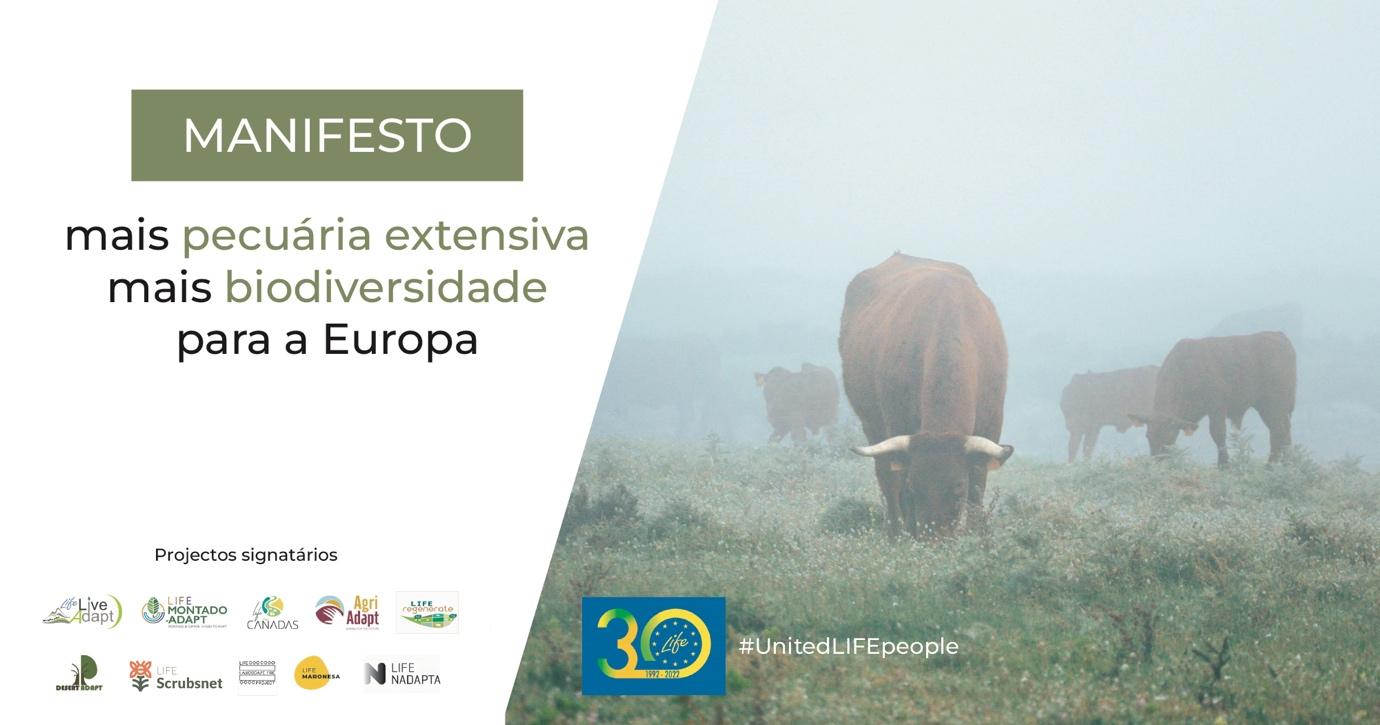 O Manifesto desenvolve as cinco principais razões para promover a pecuária extensiva na Europa e propõe dez medidas de apoio a este sistema de produção para que continue a proporcionar benefícios à biodiversidade, à resiliência dos territórios e às comunidades locais que dele dependem.O abandono da pecuária tradicional e a sua industrialização progressiva, juntamente com os efeitos adversos das alterações climáticas, tornam urgente a implementação de um Plano de Ação Estratégico para a Adaptação da Pecuária Extensiva às Alterações Climáticas, que permitam manter ecossistemas funcionais e biodiversos, bem como um mundo rural vivo.A gestão do pastoreio melhora a fertilidade do solo, previne a erosão e contribui para o sequestro e fixação de carbono no solo, permitindo ainda reduzir a dependência de fertilizantes minerais e mantendo a capacidade produtiva dos nossos solos. Por outro lado, a presença de gado ajuda na dispersão de sementes, promove o ciclo de nutrientes à escala de paisagem e reduz a acumulação de biomassa vegetal combustível, ajudando assim a reduzir a frequência e intensidade dos incêndios rurais.Ao longo dos últimos 30 anos, a União Europeia tem vindo a fazer um esforço de financiamento de projetos LIFE com o objetivo de promover o conhecimento científico e sua transferência para melhorar a gestão agrícola, aumentar o valor dos produtos da pecuária extensiva e promover inovação no sector.  No entanto, não só este tipo de apoio não tem sido suficiente, como a pecuária extensiva continua a diminuir na Europa, devido ao desaparecimento de pequenas e médias explorações agrícolas. A falta de rentabilidade em explorações extensivas - devido ao aumento dos custos de produção e aos baixos preços que os agricultores recebem pelos seus produtos - está na raiz da diminuição do número de pastores. Por isso, a diferenciação dos produtos de pecuária extensiva por oposição a sistemas de produção mais industrializados, favorecer um tipo de gestão recompensado com preços mais justos e pagamentos pelos serviços de ecossistema prestados, são algumas das medidas enunciadas neste manifesto. O texto identifica igualmente um conjunto ordenado de ações prioritárias destinadas a influenciar as políticas de valorização da pecuária extensiva e a promover a sua incorporação nos instrumentos de planeamento e gestão territorial, incluindo nas áreas naturais protegidas e Rede Natura 2000, e nas medidas de prevenção de incêndios.Em Portugal, em novembro de 2021, foi criado o Centro de Competências do Pastoreio Extensivo, com o intuito de promover uma rede de partilha e investigação para a pecuária extensiva em Portugal. Reúne mais de 30 organizações – entre as quais instituições do Ensino Superior, centros de investigação, cooperativas de produtores, ONGs e entidades governamentais – com o objetivo de definir e implementar conjuntamente uma agenda de investigação para a promoção e valorização da pecuária extensiva, através do trabalho em rede e da aplicação prática.O Manifesto, que também pode ser consultado nos sítios web dos projectos signatários, e pode ser feito o download em: https://bit.ly/manifestopecuaria Esta iniciativa foi promovida pela Associação de Defesa do Património de Mértola, no âmbito do projeto LIFE LiveAdapt, na celebração dos 30 anos do Programa LIFE. Sob a denominação de #UnitedLIFEpeople, contou com a participação dos projetos: Life Montado Adapt, Life Cañadas, Life Desert Adapt, Life Regenerate, Life AgriAdapt, Life Scrubsnet, Life Landscape Fire Project, Life Maronesa e Life IP NAdapta-CCSobre a pecuária extensivaOs sistemas de produção extensivos contribuem para a sustentabilidade e qualidade ambiental de muitos habitats na Europa, promovendo a biodiversidade, respeitando o bem-estar animal, conservando a paisagem e o património cultural rural. As práticas pecuárias extensivas são diversas e adaptadas ao território, havendo por isso diferentes modelos de gestão. A seleção de raças autóctones e as técnicas de pastoreio adaptadas às diferentes realidades geográficas e climáticas fazem do pastoreio extensivo não só um legado cultural a preservar, mas também uma atividade com uma grande capacidade de adaptação aos efeitos das alterações climáticas. Os animais, que passam a maior parte da sua vida ao ar livre alimentando-se de pastagens, têm uma melhor qualidade de vida em relação aos outros sistemas de produção, ao mesmo tempo que contribuem para a redução de biomassa combustível no solo. Através do pastoreio, criam zonas de descontinuidade no território que são fundamentais para uma diversificação dos habitats e para evitar a propagação e/ou intensificação de grandes incêndios florestais. A pecuária extensiva contribui ainda para a mitigação das alterações climáticas através do importante papel que as pastagens e os sistemas silvopastoris desempenham no sequestro de carbono, tanto na vegetação como no solo, quando o pastoreio é planificado de forma adequada. Apoiar estes sistemas de produção, terá também um contributo direto na segurança e soberania alimentar, já que permite a criação de produtos de elevada qualidade com baixo consumo de insumos externos, e terá um papel fundamental na revitalização económica das zonas rurais. Para mais informações contactar:Duarte Marques – AguiarFloresta – LIFE MaronesaT. 964 552 562E. geral@lifemaronesa.euCom o apoio: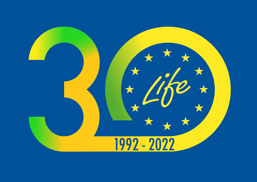 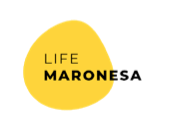 Projetos signatários do Manifesto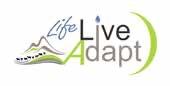 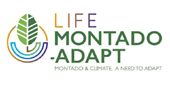 LIFE LiveAdapt
Adaptation to Climate Change of Extensive Livestock Production Models in Europe liveadapt.euLIFE Montado-Adapt
LIFE Montado & Climate - A need to adapt lifemontadoadapt.com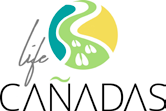 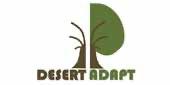 LIFE Cañadas
Conservation and restoration of drove roads to enhance biodiversity and connectivity of Natura 2000 sites in Spain lifecanadas.es LIFE Desert Adapt
Preparing desertification areas for increased climate change desert-adapt.it 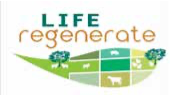 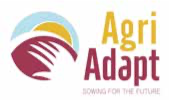 LIFE Regenerate
Revitalización de sistemas agrosilvopastoriles mediterráneos multifuncionales utilizando prácticas operativas dinámicas y rentables regenerate.eu LIFE AgriAdapt
Adaptación Sostenible de Sistemas Agrarios Europeos al Cambio Climático agriadapt.eu 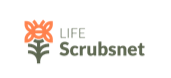 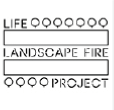 LIFE Scrubsnet
Revitalizing semi-arid extensive farming habitats through the sustainable management of their associated scrubs areas lifescrubsnet.eu LIFE Landscape Fire Project
New methodologies for forest fire prevention life.cimvdl.pt 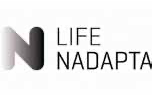 LIFE Maronesa
Market Awareness Raising for Opportunities in Needed Extensification and Soil-friendly Agriculture lifemaronesa.eu LIFE-IP NAdapta-CC
Towards an integrated, coherent and inclusive implementation of Climate Change Adaptation policy in a region: Navarre lifenadapta.navarra.es 